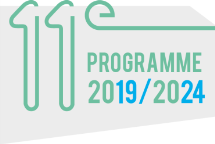 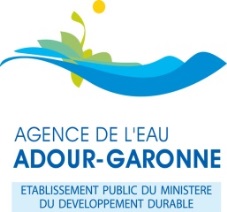 Annexe - Assainissement et eaux pluviales Gestion des eaux pluviales Liste des éléments complémentaires à fournir pour justifier d’un dossier complet de demande d’aide IMPORTANT : pour toute prestation confiée à un prestataire dans le cadre d’un marché public, le demandeur de l’aide devra transmettre à l’Agence l’offre de l’(des)entreprise(s) retenue(s), et ce, sans attendre nécessairement la notification.Les éléments complémentaires, à fournir en plus de ceux listés au §4. du formulaire de demande d’aide, diffèrent selon la nature de ou des opérations objets de la présente demande d’aide.Leur liste est établie ci-après par type d’opérations.Engagements du demandeur d’aide selon les types d’opérations (cochez les cases en lien avec votre projet)Je soussigné(e) , agissant en qualité de  Si projet de gestion intégrée des eaux pluviales : mise en œuvre de techniques alternatives et/ou de travaux de désimperméabilisation Si Etude de faisabilité pour la mise en œuvre des techniques alternativesPas d’engagement complémentaire mais se baser sur le document Agence. Si Travaux en domaine publicatteste que l’opération porte sur des bâtiments ou des zones urbanisées existantes. Si Opération groupée en domaine privéatteste que l’opération porte sur des bâtiments ou des zones urbanisées existantes. Si projet de Traitement des eaux pluviales strictesdéclare disposer d’un schéma directeur de gestion des eaux pluviales comportant un volet sur les gains attendus en matière de réduction d’impacts qualitatifs et quantitatifs sur les milieux aquatiques et du zonage des eaux pluviales. Dans le cas contraire, les fournir à la présente demande.A le Le demandeur (signature et cachet)Liste des pièces complémentaires à fournir selon le type d’opérationsCochez les cases lorsque les documents  sont fournis.Gestion intégrée des eaux pluviales : mise en œuvre de techniques alternatives et/ou de travaux de désimperméabilisationOpération groupée en domaine privé par mandatement :  conventions de mandat datées et signées (modèle Agence),  tableau récapitulatif des sites concernés (modèle Agence)  devis des particuliersTraitement des eaux pluviales strictes Etude technico-économique comparative des solutions classiques et alternatives de gestion des eaux pluviales (sur la base du document Agence),